Sárkány torony BSToys GA406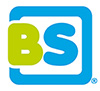 Játék előkészülete:Rakd ki az elemeket az asztalra állítva! Mindenki válasszon magának egy színt és rakja maga elé a hozzá tartozó sárkány testet, sárkány fejet, és az azonos színű kardot.Kezdődhet a játék!Jól rázd meg a tornyot, hogy a színes golyók összekeveredjenek! Ez lesz a színsorrend, ahogy az elemeket fel kell építeni, és kezdődhet a játék!Rakjátok alulra a sárkány testét és a színes golyók sorrendjében rakjátok az elemeket a sárkány testére. Az építéshez csak a kardot használhatod, kézzel csak akkor nyúlhatsz hozzá az elemekhez, ha leborul az építmény és az elemeket újra fel kell állítani az asztalon! Nagyon figyeljetek a színsorrendre! Majd a végén helyezd a sárkány fejét a tetejére. Ha megáll az építmény, és helyes a sorrend, akkor nyertél 1 pontot!Az a játékos győz, aki hamarabb eléri a 3 pontot!A játékosok egyszerre építenek!Jó szórakozást!